Group Discussion on Public Ganeshotsav and Effects on Environment, Economy and Society.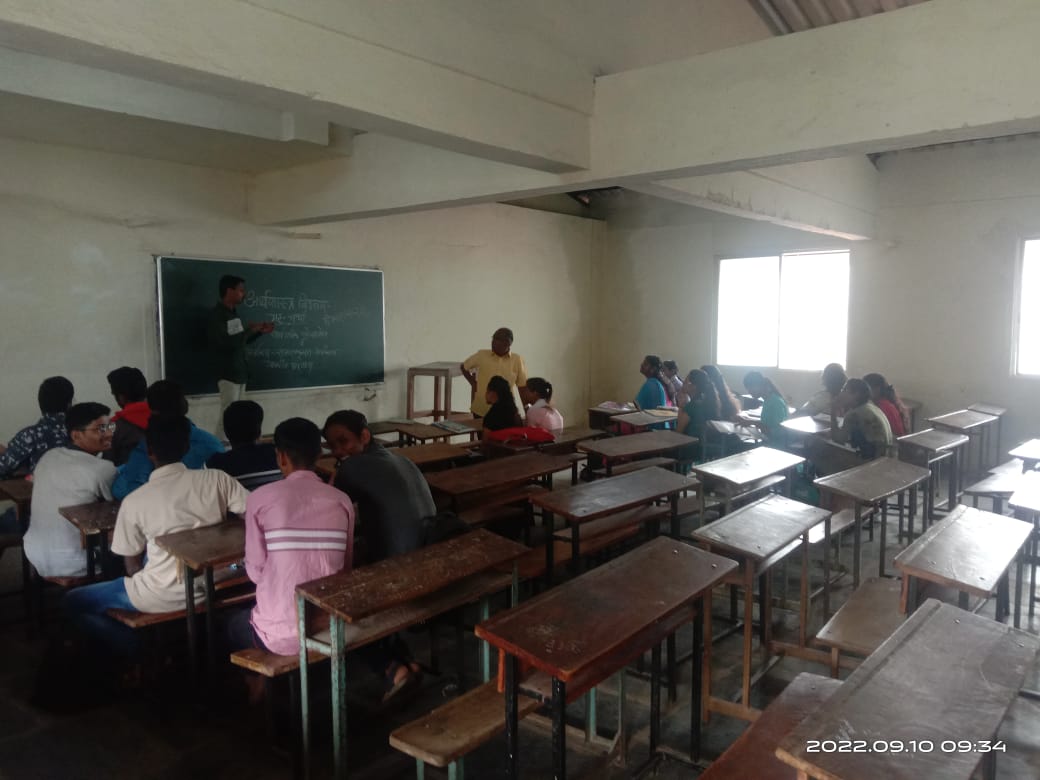 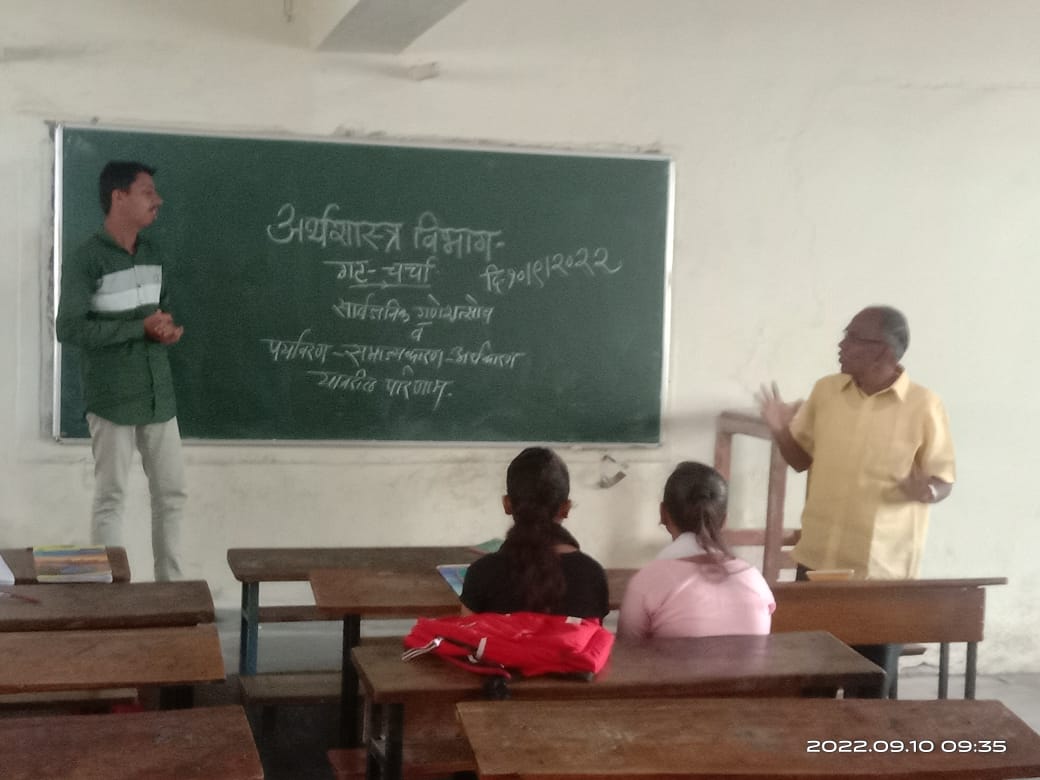 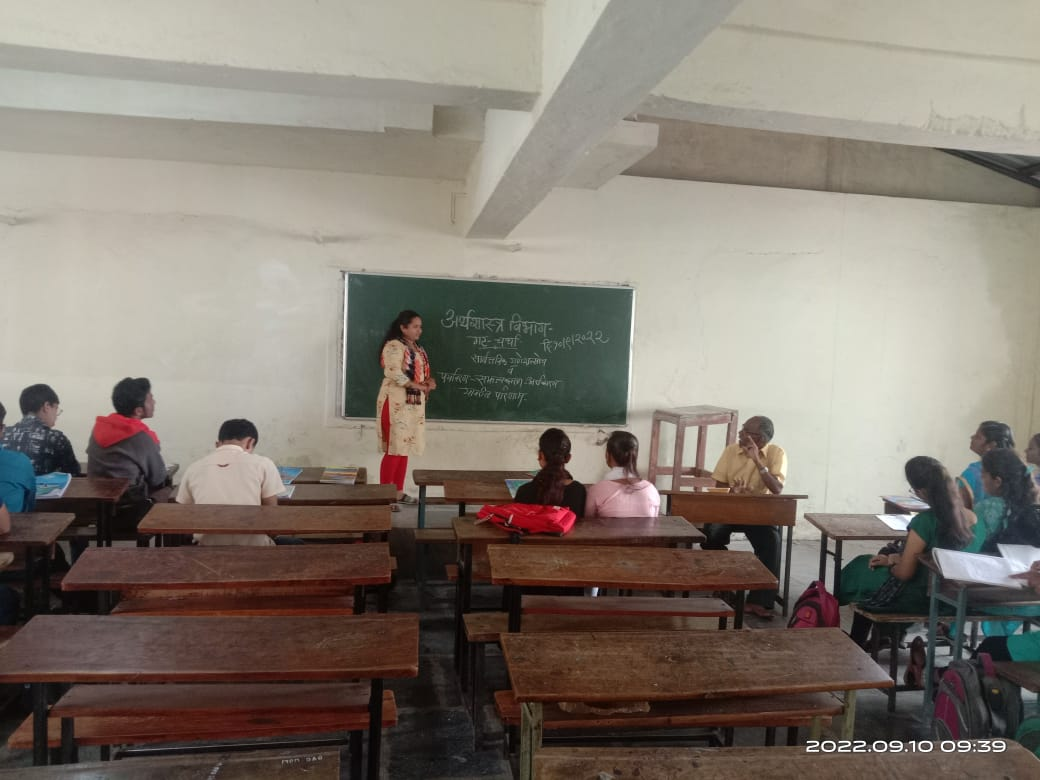 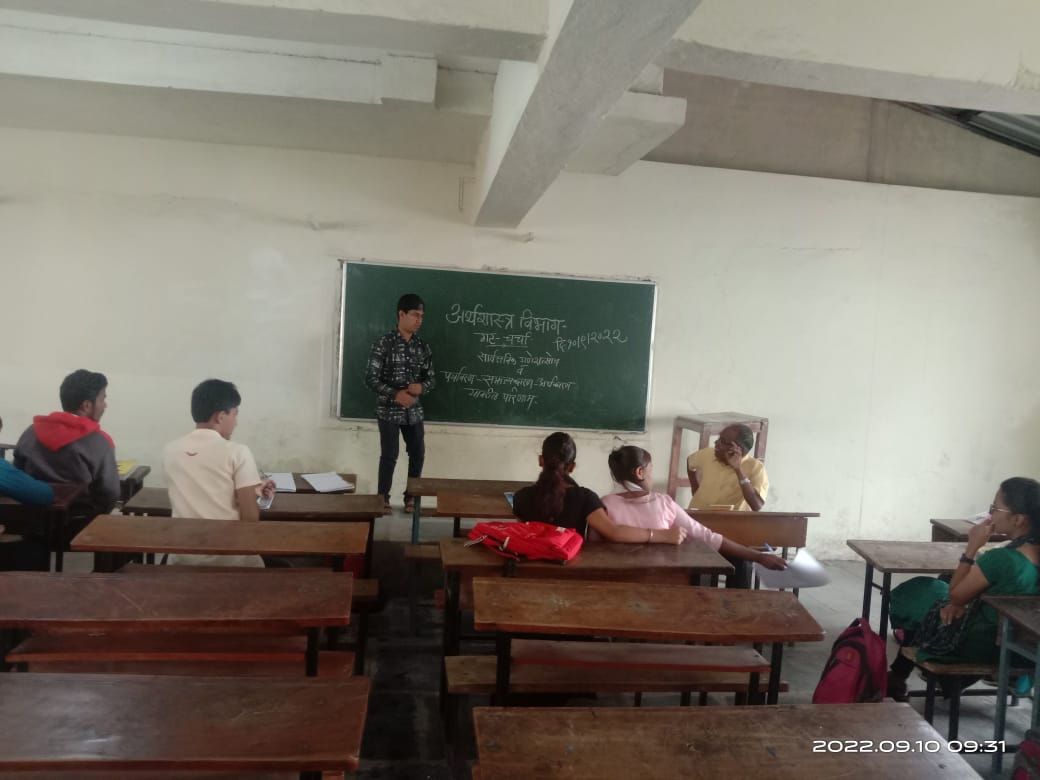 	Student involvement in group discussion                            Teachers Day Celebrates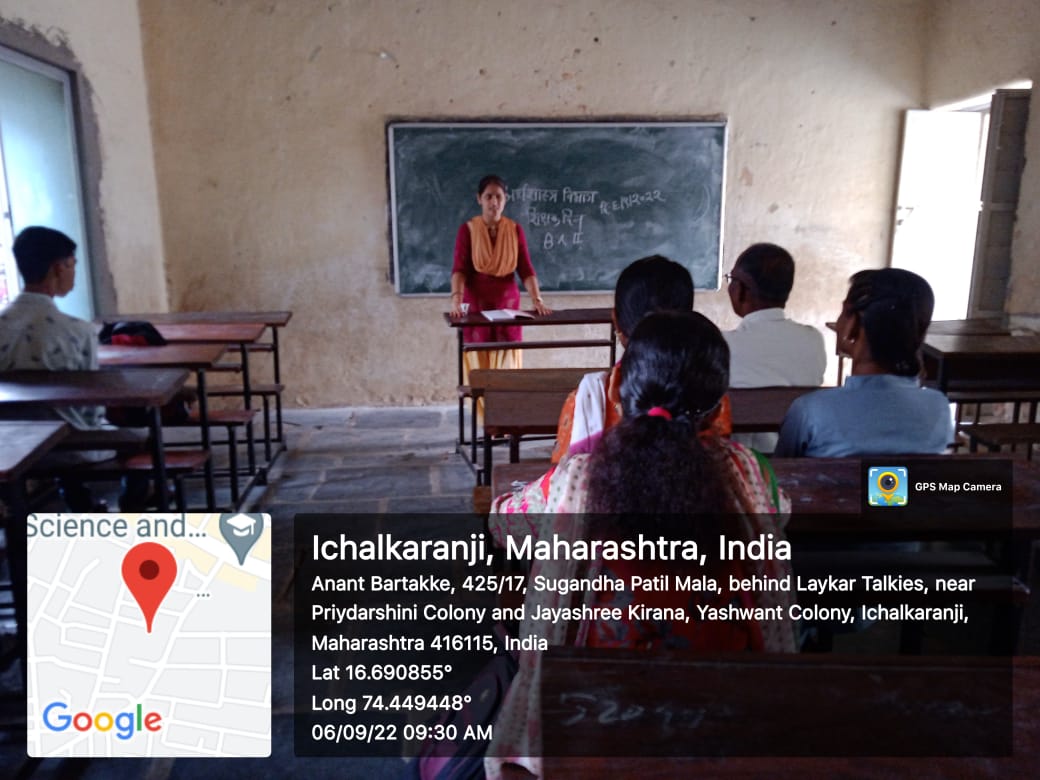 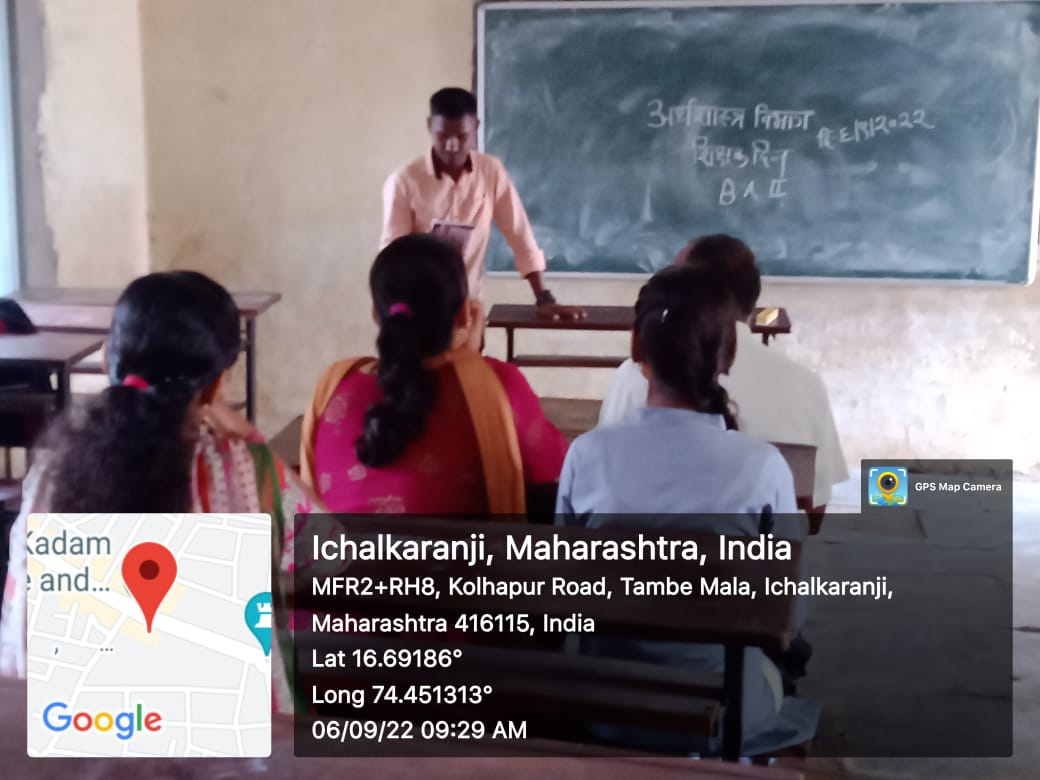 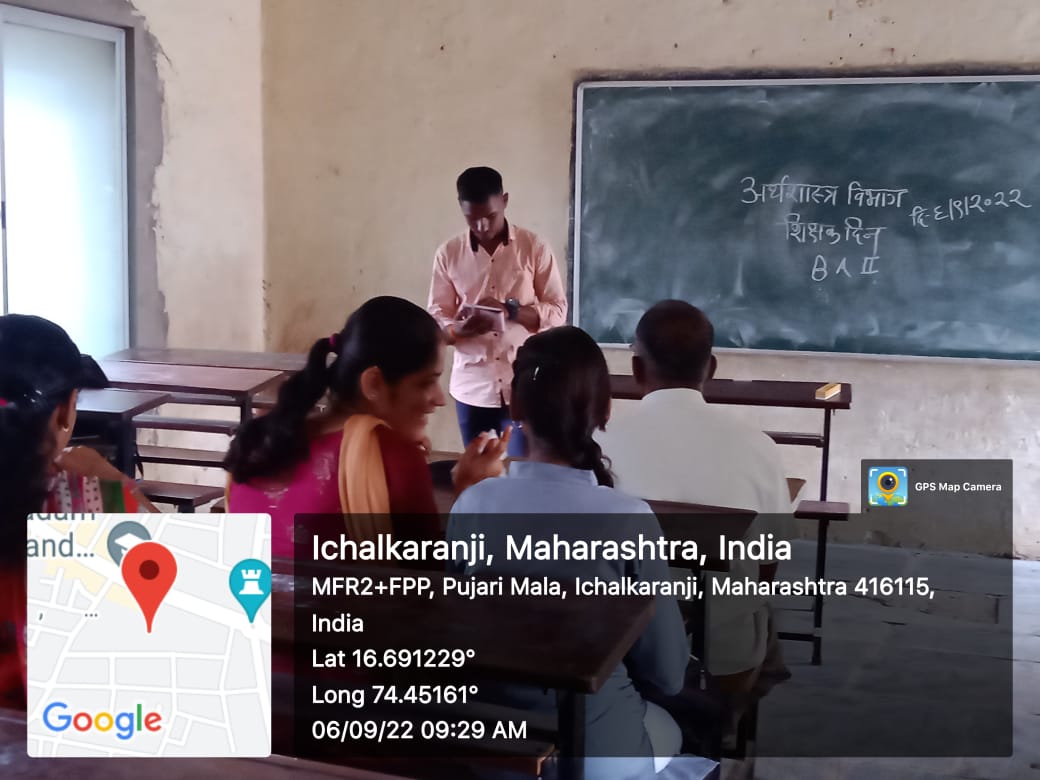 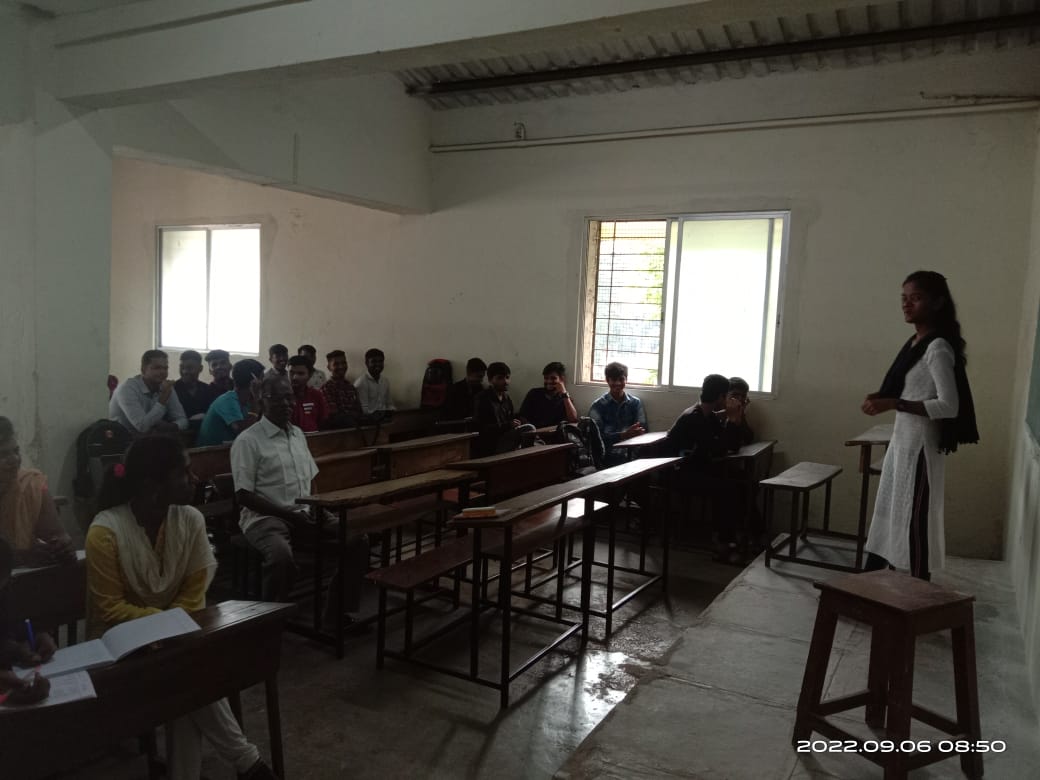 Teachers Day was celebrated by B.A.,B.Com.second year students.World Consumer Day was celebrated by the Department of Economics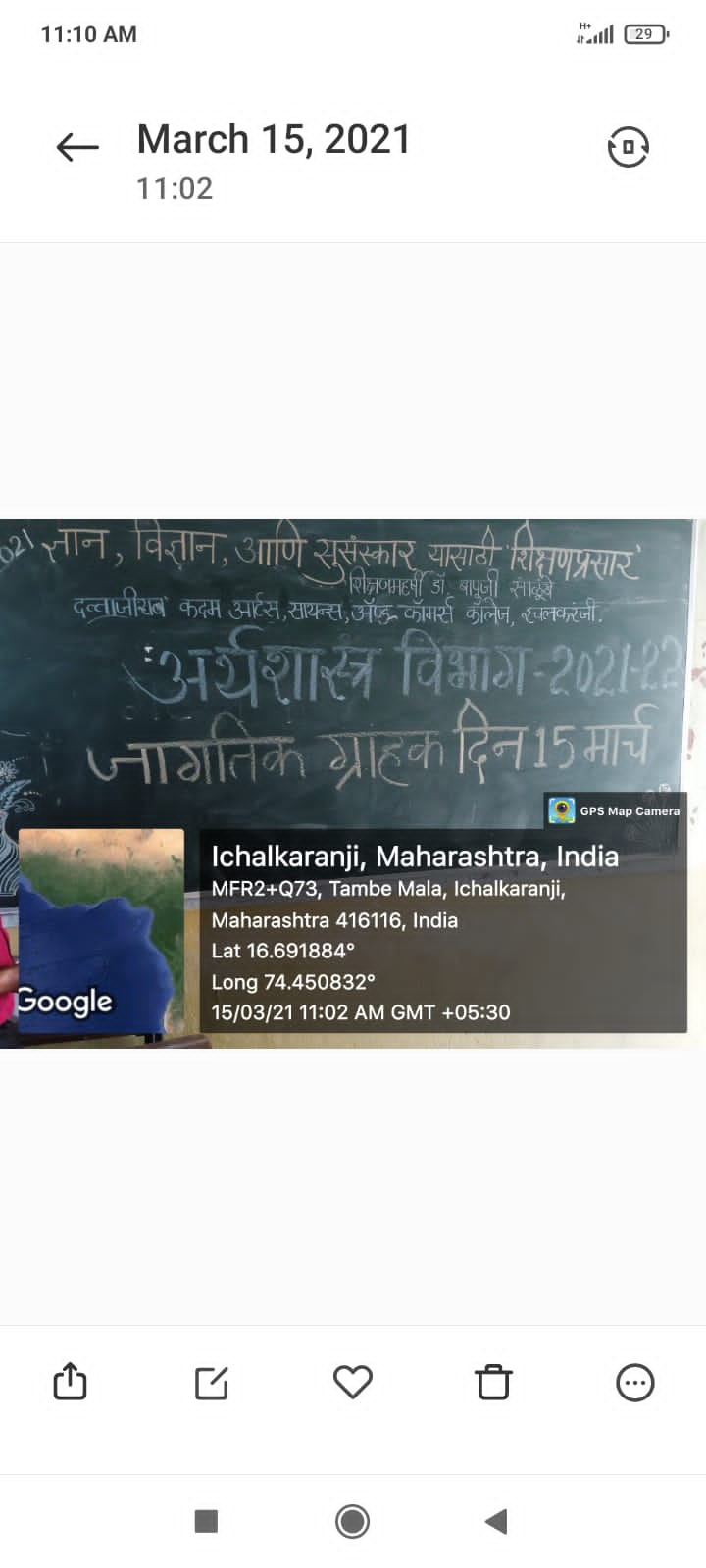 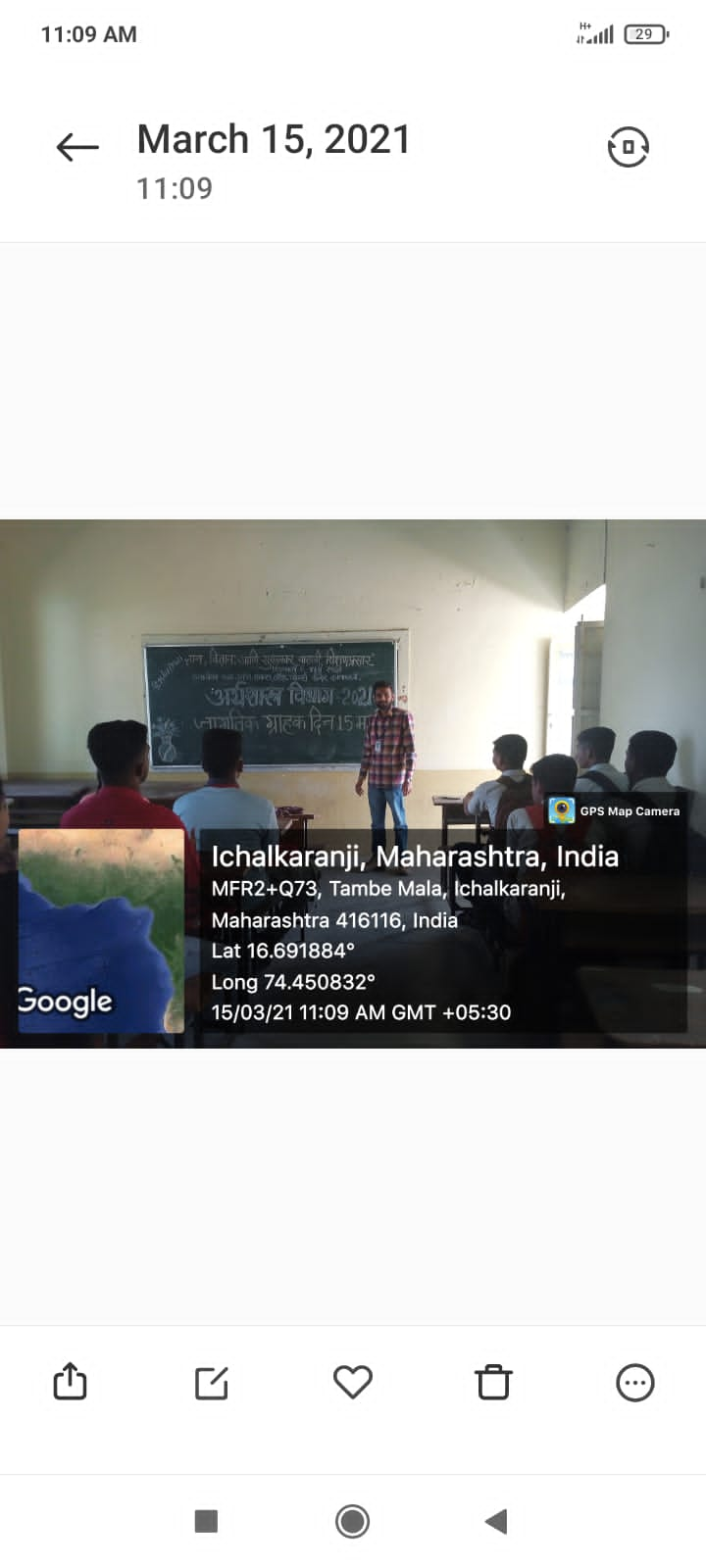 Dr. Amar Jadhav gave excellent information about World Consumer Day.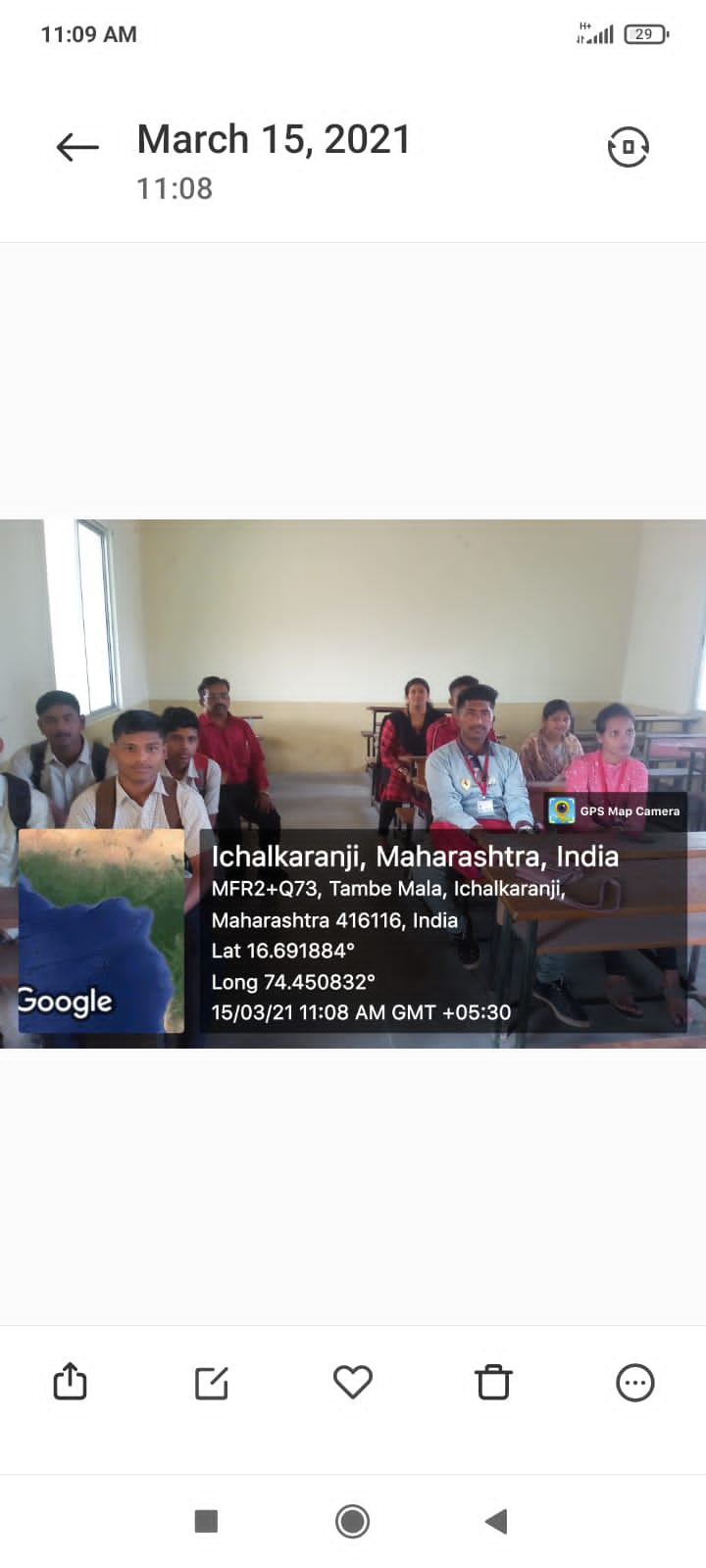 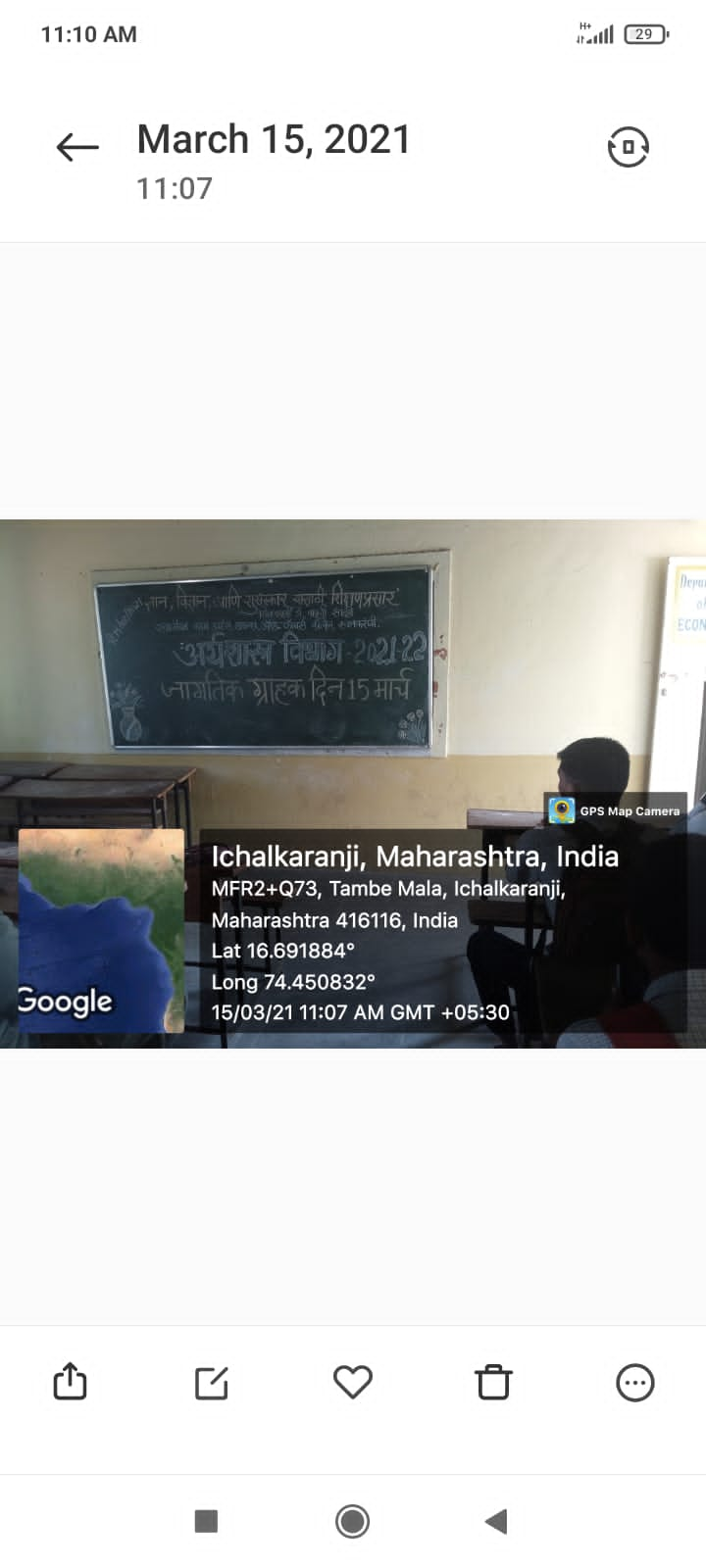 World Consumer Day was celebrated by the Department of Economics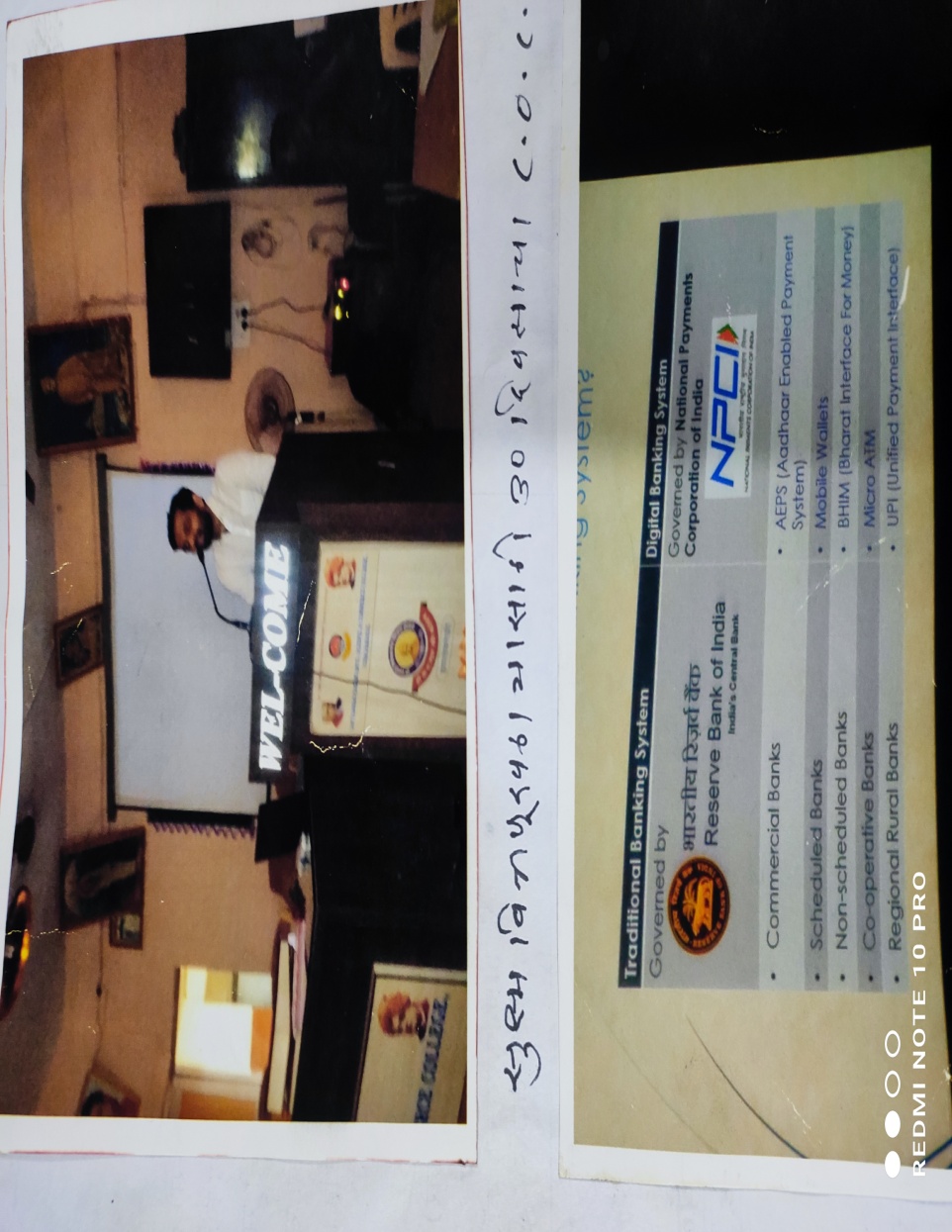 COC GUIDANCE- MR.ABHIJIT PATIL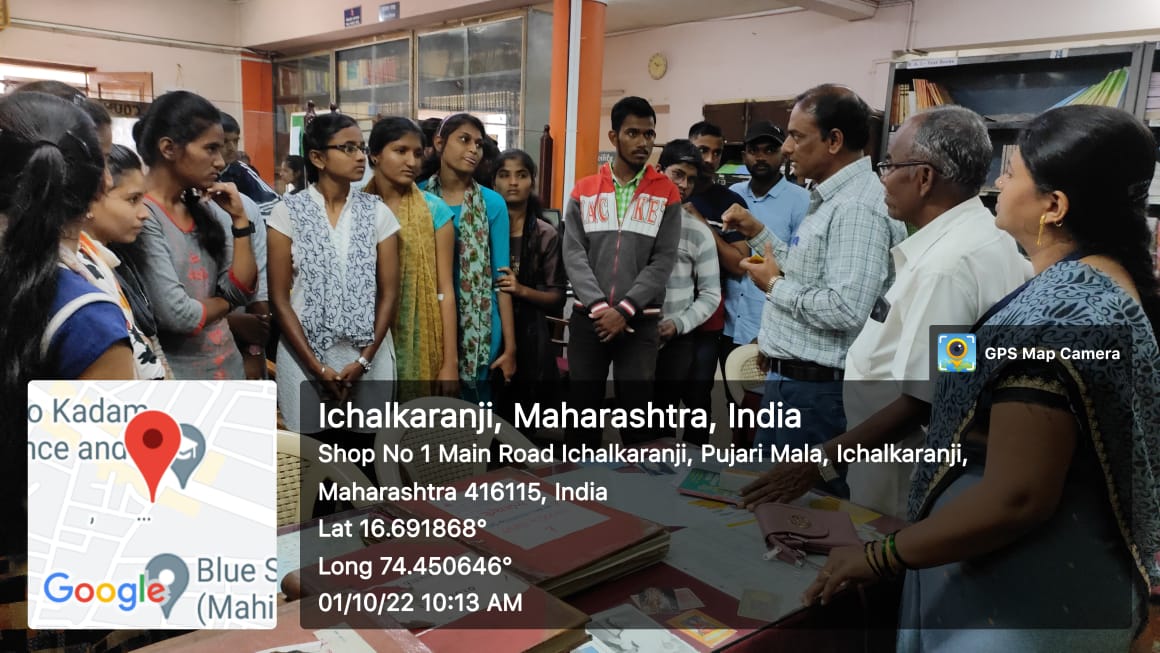 Library visitIndustrial visit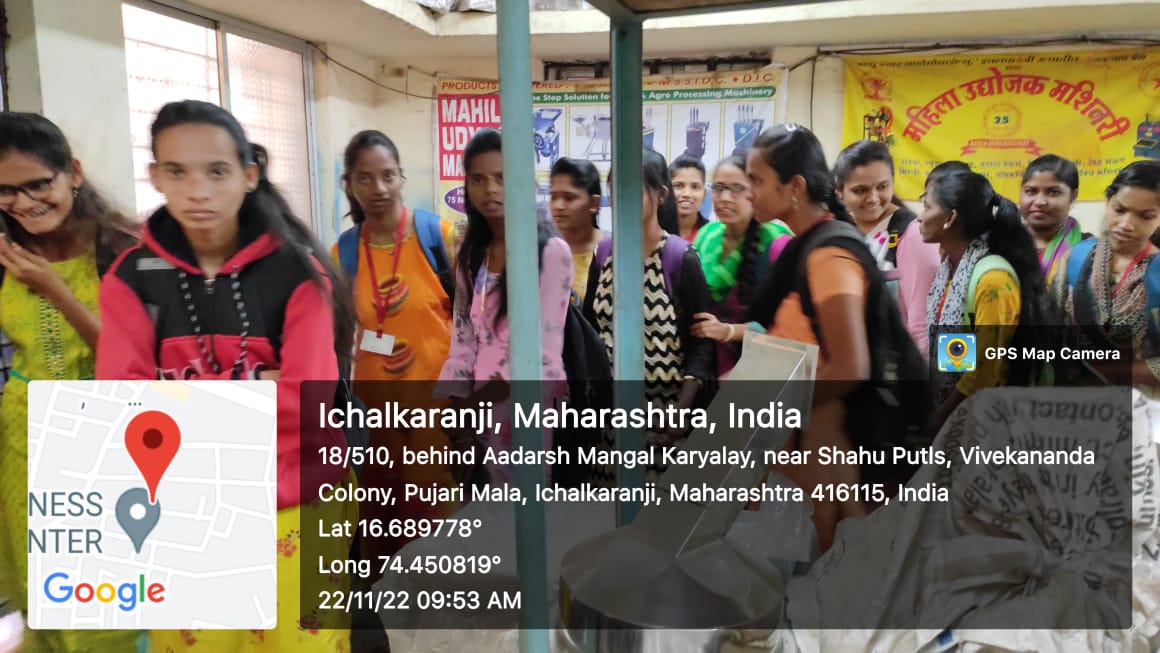 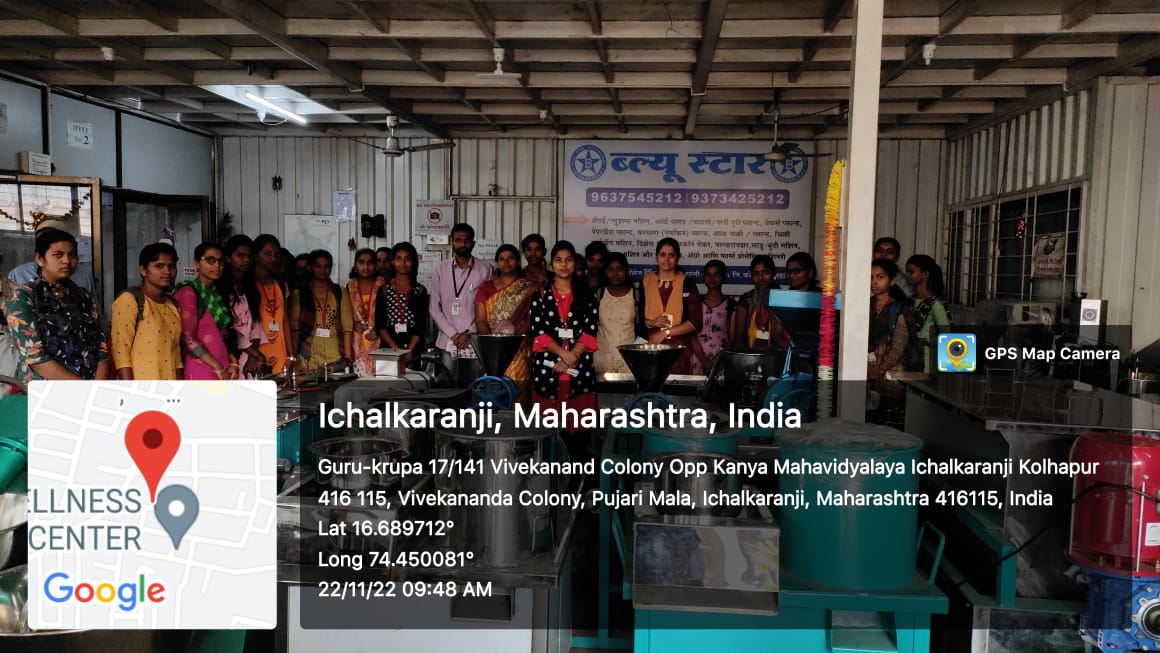 Seminar by students –B.A-3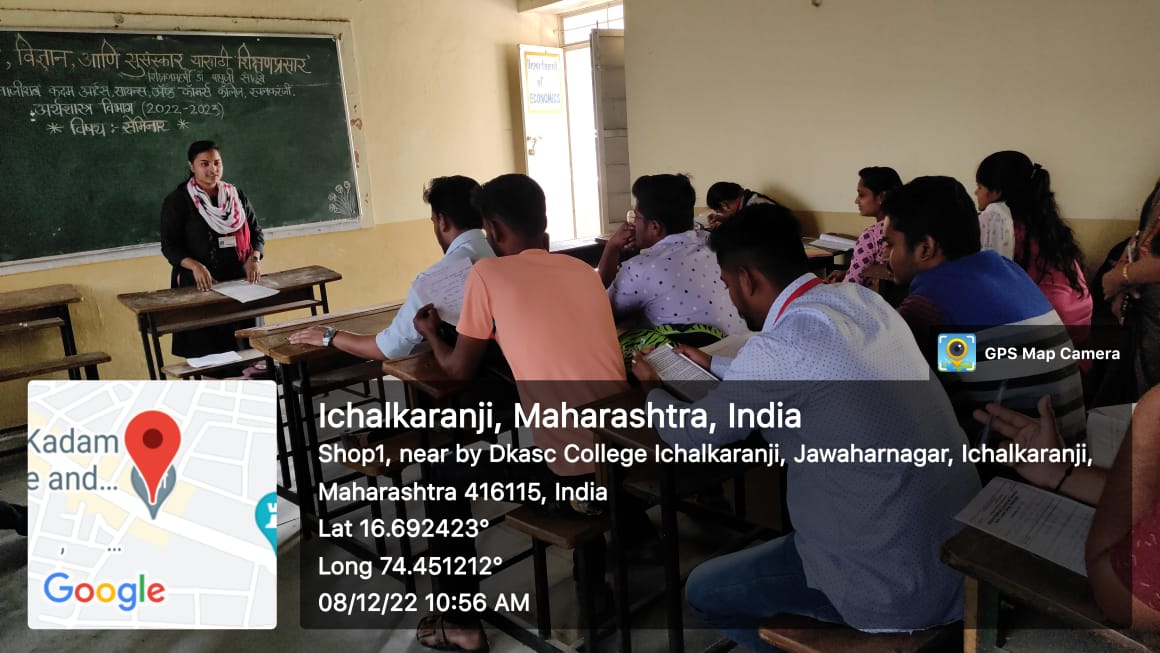 Wallpaper presentation –B.A-3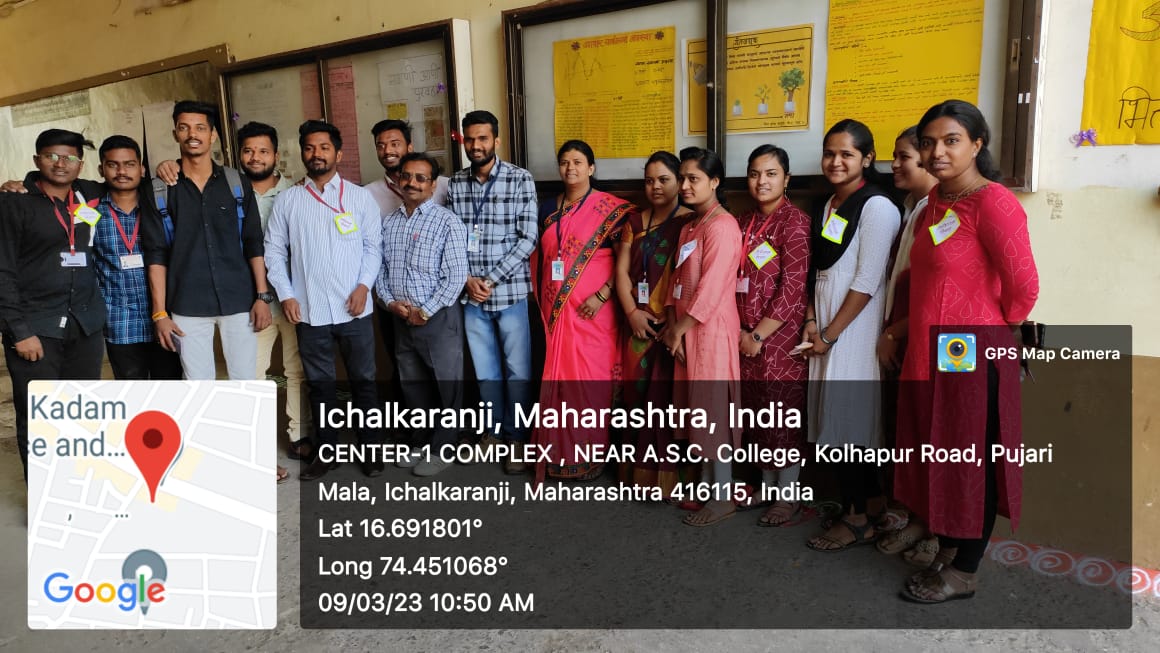 